危険性又は有害性の特定標準モデル元請確認欄作 業 名昇降足場組立作業（足場工法）使用設備・機械・枠組み足場・その他（　　　　　　　　　　　　　　　　　　　　　　　　　　　）施工会社名使用工具・機器・玉掛ワイヤロープ　　・手動/電動チェーンブロック　　・電動ホイスト　　・ハンマードリル・アーク溶接機　・ベビーサンダー　・台車　・脚立　・下げ振り　・スケール　・カッターナイフ・シャックル　・スパナ　・ハンマー　・シャコ万力　・ぺンチ　・差し金・その他（　　　　　　　　　　　　　　　　　　　　　　　　　　　　　　　）工　法　等安全設備・保護具・設備：　乗り場安全シート・移動式バリケード・カラーコーン・安全ブロック・安全ネット・保護具：保護帽　・安全帯　・皮手袋　・安全靴　・防塵マスク　・遮光眼鏡（遮光面）・その他（・親綱　・ロリップ）工　事　名使用資材・エレベータ製品一式作業期間令和　　年　　月　　日 ～ 令和　　年　　月　　日作業に必要な資格と配置予定者・職長・安全衛生責任者：・足場の組立等作業主任者：・玉掛技能講習修了者：・アーク溶接特別教育修了者：・研削砥石特別教育修了者：担当職長名作業に必要な資格と配置予定者・職長・安全衛生責任者：・足場の組立等作業主任者：・玉掛技能講習修了者：・アーク溶接特別教育修了者：・研削砥石特別教育修了者：作成年月日令和　　年　　月　　日作成施工会社・関係者周知記録（サイン）令和　　年　　月　　日改訂年月日令和　　年　　月　　日改訂施工会社・関係者周知記録（サイン）令和　　年　　月　　日作成責任者打合せ事項確認事項等・作業計画書　・作業手順書　・仕様　・工程　・図面　・組立順序　・材料搬入時期評価危険有害要因の評価基準危険度６抜本的な対応が必要５５即座に対策が必要４４何らかの対策が必要３３現時点で対策の必要なし２２極めて小さい（受け入れ可能）１安全対策の評価効　果実現性効　果実現性大中小安全対策の評価効　果実現性効　果実現性大中小安全対策の評価効　果実現性効　果実現性３２１安全対策の評価困　難３６５４安全対策の評価努力すれば可能２５４３安全対策の評価可　能１４３２評価危険有害要因の評価基準危険度６極めて大きい（受け入れ不可能）５５かなり大きい（受け入れ不可能）４４中程度（受け入れ可能）３３小さい(許容範囲内)２２極めて小さい（受け入れ可能）１危険の見積り重大性可能性重大性可能性極めて重大(死亡・障害)重　大大けが(休業４日以上)軽微打撲・切傷(休業３日以下)危険の見積り重大性可能性重大性可能性極めて重大(死亡・障害)重　大大けが(休業４日以上)軽微打撲・切傷(休業３日以下)危険の見積り重大性可能性重大性可能性３２１危険の見積り発生の確率は高い（半年に１回程度）３６５４危険の見積り時々発生する（２～３年に１回程度）２５４３危険の見積り発生の確率は低い（５年以上に１回程度）１４３２作業工程作業の順序危険性又は有害性の特定危険の見積り危険の見積り危険の見積り危険の見積りリスク低減措置危険性又は有害性に接する人安全対策の評価安全対策の評価安全対策の評価安全対策の評価備　　　考作業工程作業の順序危険性又は有害性の特定可能性重大性評　価危険度リスク低減措置危険性又は有害性に接する人実効性効　果評　価危険度備　　　考１　準備１）作業前ミーティング等・安全常会の実施・混在作業時の危険・工程・安全についての決定事項を全員に周知する職　長正しい服装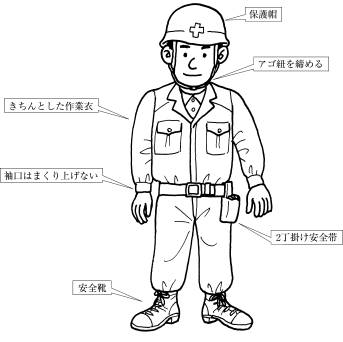 １　準備１）作業前ミーティング等・安全常会の実施・混在作業時の危険・作業指揮者を任命する職　長正しい服装１　準備１）作業前ミーティング等・安全常会の実施・混在作業時の危険・作業の範囲、方法、手順、安全対策を確認する職　長正しい服装１　準備・健康状態の確認・体調不良による不安全・顔色を見、健康を問いかけ適正配置を行う職　長正しい服装１　準備・送り出し教育の実施・不良による災・適正な保護具を使用し、服装を整える作業者正しい服装１　準備・送り出し教育の実施・無資格者による災害（技能未熟作業）災害・有資格者による適正配置を行う職　長正しい服装１　準備・新規入場者教育・現場状況の未知による不安全行動・作業場のルールや現場の状況を周知する職　長正しい服装１　準備２）使用用具・工具類点検・玉掛けワイヤ切断による機材の落下・玉掛用具の作業前点検を行う玉掛け作業者正しい服装１　準備２）使用用具・工具類点検・電動工具絶縁不良による感電・電動工具の作業前点検を行う作業者正しい服装１　準備３）危険・立入禁止区域設定・第三者の立入りによる危険・立入禁止措置は所定の移動式バリケードを設置して区画する職　長正しい服装作業工程作業の順序危険性又は有害性の特定危険の見積り危険の見積り危険の見積り危険の見積りリスク低減措置危険性又は有害性に接する人安全対策の評価安全対策の評価安全対策の評価安全対策の評価備　　　考作業工程作業の順序危険性又は有害性の特定可能性重大性評　価危険度リスク低減措置危険性又は有害性に接する人実効性効　果評　価危険度備　　　考２－１　乗り場口安全シート取付１）安全シート、取り付けブラケットを各階に運搬・階段、通路でつまづき、転倒・通路の状況をよく確認する作業者乗場安全シート取付のポイント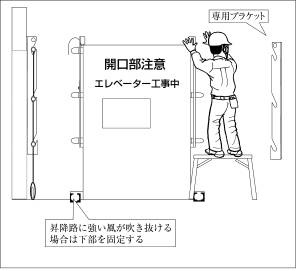 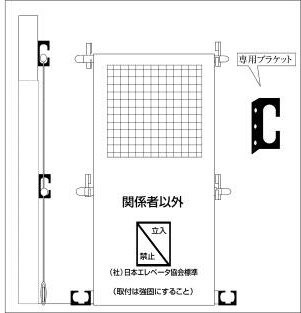 ２－１　乗り場口安全シート取付２）安全シートの寸法によりブラケット取り付け位置を決定・作業台（脚立）からの墜落・工具類を手に持って昇降しない作業者乗場安全シート取付のポイント２－１　乗り場口安全シート取付３）ドリルにてアンカーボルト用穴を削孔する・ドリルで穴明け時振り回され手首等の捻・ドリルの確実な保持と安全な体制確保作業者乗場安全シート取付のポイント２－１　乗り場口安全シート取付３）ドリルにてアンカーボルト用穴を削孔する・コンクリート粉が目に入る・保護具の使用作業者乗場安全シート取付のポイント２－１　乗り場口安全シート取付３）ドリルにてアンカーボルト用穴を削孔する・感電する・電動工具の使用前点検の実施作業者乗場安全シート取付のポイント２－１　乗り場口安全シート取付４）アンカーボルトにてブラケットを固定し、ブラケットに安全シート桟を掛け、上部ロープをブラケットに結束する・ハンマーで手指を殴打する・アンカーボルトに手を添えているときは、強く殴打しない作業者乗場安全シート取付のポイント２－２　安全ブロック（親綱）取付１）ドリルにてアンカーボルト用穴を削孔する・ドリルで穴明け時振り回され手首等の捻挫・ドリルの確実な保持と安全な体制確保作業者乗場安全シート取付のポイント２－２　安全ブロック（親綱）取付１）ドリルにてアンカーボルト用穴を削孔する・コンクリート粉が目に入る・保護具の使用作業者乗場安全シート取付のポイント２－２　安全ブロック（親綱）取付１）ドリルにてアンカーボルト用穴を削孔する・感電する・電動工具の使用前点検の実施作業者乗場安全シート取付のポイント２－２　安全ブロック（親綱）取付２）アンカーボルトにてブラケットを固定し、シャックルを介して安全ブロック（親綱）を連結する・ハンマーで手指を殴打する・アンカーボルトに手を添えているときは、強く殴打しない作業者乗場安全シート取付のポイント２－２　安全ブロック（親綱）取付安全ブロック（親綱）取付のポイント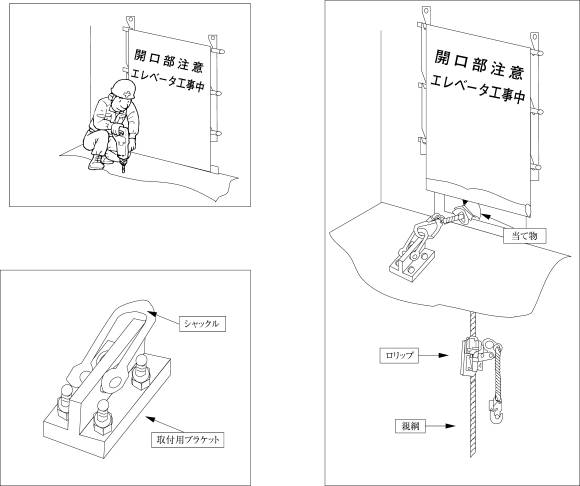 安全ブロック（親綱）取付のポイント安全ブロック（親綱）取付のポイント安全ブロック（親綱）取付のポイント安全ブロック（親綱）取付のポイント安全ブロック（親綱）取付のポイント安全ブロック（親綱）取付のポイント安全ブロック（親綱）取付のポイント安全ブロック（親綱）取付のポイント安全ブロック（親綱）取付のポイント安全ブロック（親綱）取付のポイント安全ブロック（親綱）取付のポイント乗場安全シート取付のポイント作業工程作業の順序危険性又は有害性の特定危険の見積り危険の見積り危険の見積り危険の見積りリスク低減措置危険性又は有害性に接する人安全対策の評価安全対策の評価安全対策の評価安全対策の評価備　　　考作業工程作業の順序危険性又は有害性の特定可能性重大性評　価危険度リスク低減措置危険性又は有害性に接する人実効性効　果評　価危険度備　　　考３　荷受、運搬１）荷受けスペースの確保・第三者が立ち入る・カラーコーン等で立入禁止措置の実施職　長製品搬入作業のポイント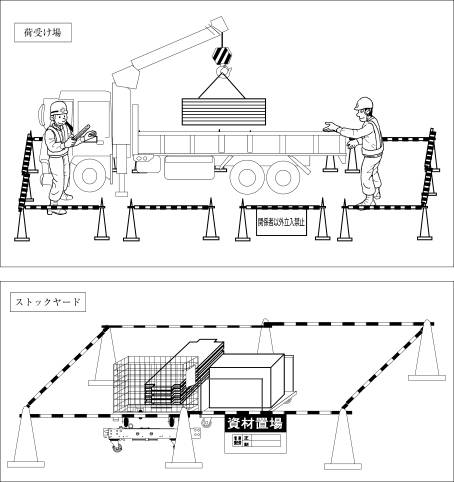 レール取込作業のポイント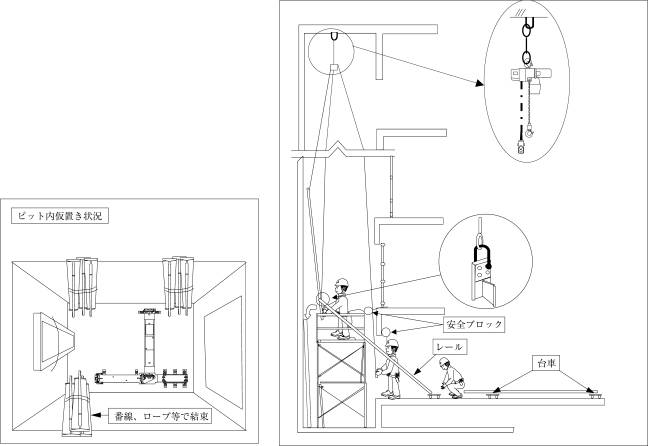 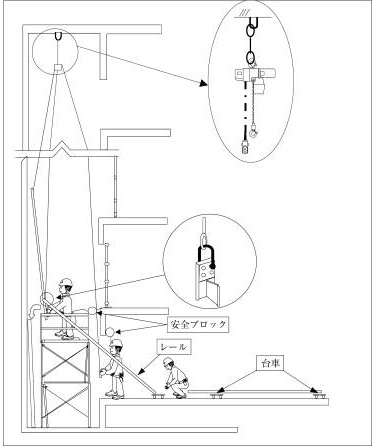 ３　荷受、運搬２）荷下ろし・つり荷が落下し作業員に当たる・有資格者による玉掛けの実施職　長製品搬入作業のポイントレール取込作業のポイント３　荷受、運搬２）荷下ろし・つり荷が落下し作業員に当たる・つり具の使用前点検実施玉掛け者製品搬入作業のポイントレール取込作業のポイント３　荷受、運搬２）荷下ろし・クレーン車の転倒・有資格者による操作クレーン操作者製品搬入作業のポイントレール取込作業のポイント３　荷受、運搬２）荷下ろし・クレーン車の転倒・アウトリガーの確実な張出クレーン操作者製品搬入作業のポイントレール取込作業のポイント３　荷受、運搬２）荷下ろし・重量物運搬により腰等を傷める・運搬台車等の使用作業者製品搬入作業のポイントレール取込作業のポイント３　荷受、運搬３）製品を搬入階ホール前まで横引き運搬する・製品に手指を挟まれる・共同作業時、合図の復唱を確実に実施作業者製品搬入作業のポイントレール取込作業のポイント３　荷受、運搬３）製品を搬入階ホール前まで横引き運搬する・台車で運搬時、製品が荷崩れしケガをする・通路の整備（段差を無くす等）作業者製品搬入作業のポイントレール取込作業のポイント３　荷受、運搬３）製品を搬入階ホール前まで横引き運搬する・台車で運搬時、製品が荷崩れしケガをする・過積載の禁止職　長製品搬入作業のポイントレール取込作業のポイント３　荷受、運搬４）残りの製品はストックヤードに搬入し整頓する・第三者が製品にぶつかったり、つまづいたりする・カラーコーン等で区画し資材置き場表示を行う作業者製品搬入作業のポイントレール取込作業のポイント４　レール、CWフレーム取り込み１）塔内に揚重機（ホイスト、電チェン等）を設置する。（適切なフックが無い場合はフックを取付ける）・昇降路内へ墜落する・安全帯の確実な使用作業者製品搬入作業のポイントレール取込作業のポイント４　レール、CWフレーム取り込み２）レール、CWフレームに玉掛けを行い、揚重機でつり上げ塔内に取り込む・玉掛けがはずれつり荷が落下する・つり具の使用前点検玉掛け者製品搬入作業のポイントレール取込作業のポイント４　レール、CWフレーム取り込み２）レール、CWフレームに玉掛けを行い、揚重機でつり上げ塔内に取り込む・玉掛けワイヤが切れてつり荷が落下する・有資格者による玉掛けの実施玉掛け者製品搬入作業のポイントレール取込作業のポイント４　レール、CWフレーム取り込み２）レール、CWフレームに玉掛けを行い、揚重機でつり上げ塔内に取り込む・揚重機の能力以上の重量をつり、つり荷が落下する・メーカー指定以上の重量をつらない作業者製品搬入作業のポイントレール取込作業のポイント４　レール、CWフレーム取り込み２）レール、CWフレームに玉掛けを行い、揚重機でつり上げ塔内に取り込む・ピットに墜落する・共同作業時、合図の復唱を確実に作業者製品搬入作業のポイントレール取込作業のポイント４　レール、CWフレーム取り込み３）塔内足場上で玉掛けを外す・足場上より墜落する・安全帯の確実な使用作業者製品搬入作業のポイントレール取込作業のポイント４　レール、CWフレーム取り込み４）レール、CWフレームを仮置きし転倒防止措置をする・レール間に手指を挟まれる・番線等で固定作業者製品搬入作業のポイントレール取込作業のポイント作業工程作業の順序危険性又は有害性の特定危険の見積り危険の見積り危険の見積り危険の見積りリスク低減措置危険性又は有害性に接する人安全対策の評価安全対策の評価安全対策の評価安全対策の評価備　　　考作業工程作業の順序危険性又は有害性の特定可能性重大性評　価危険度リスク低減措置危険性又は有害性に接する人実効性効　果評　価危険度備　　　考５　塔内足場組立て１）足場材を各階ホール前に搬入・足場材で手指を挟む・皮手、軍手等の使用作業者足場組立作業のポイント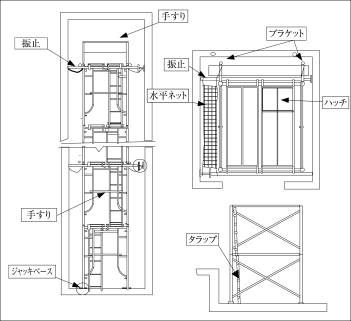 塔内芯出し作業のポイント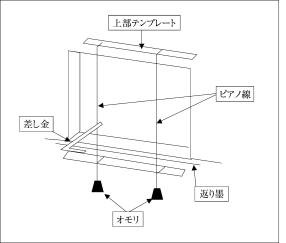 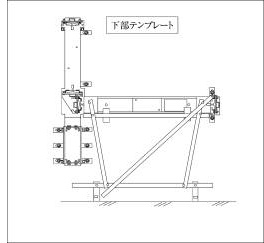 ５　塔内足場組立て１）足場材を各階ホール前に搬入・持ち上げ姿勢によっては、腰痛を引き起こす・無理な姿勢で持ち運びしない作業者足場組立作業のポイント塔内芯出し作業のポイント５　塔内足場組立て２）ピット所定位置にジャッキベース配置・つまづき、転倒・ピット内状況を把握し足元注意作業者足場組立作業のポイント塔内芯出し作業のポイント５　塔内足場組立て３）一層目建枠組立て・作業主任者の指揮のもとに組み立てる作業主任者足場組立作業のポイント塔内芯出し作業のポイント５　塔内足場組立て４）交差筋交い取り付け・乗り場口より昇降路内に墜落する・安全帯の確実な使用作業者足場組立作業のポイント塔内芯出し作業のポイント５　塔内足場組立て５）布枠（ハッチ、タラップ付）取り付け・ブレースとピンとの間に手指を挟む・皮手袋等の使用作業者足場組立作業のポイント塔内芯出し作業のポイント５　塔内足場組立て６）二層目建枠組立て・作業主任者の指揮のもとに組み立てる作業主任者足場組立作業のポイント塔内芯出し作業のポイント５　塔内足場組立て７）交差筋交い取り付け・足場より昇降路内に墜落する・安全帯の確実な使用作業者足場組立作業のポイント塔内芯出し作業のポイント５　塔内足場組立て８）布枠（ハッチ、タラップ付）取り付け・足場より昇降路内に墜落する・安全帯の確実な使用作業者足場組立作業のポイント塔内芯出し作業のポイント５　塔内足場組立て９）エンドストッパー（手すり）取り付け・足場より昇降路内に墜落する・安全帯の確実な使用作業者足場組立作業のポイント塔内芯出し作業のポイント５　塔内足場組立て10）振れ止め取り付け・昇降路内へ工具類の落下・落下防止ツールを使用作業者足場組立作業のポイント塔内芯出し作業のポイント５　塔内足場組立て11）水平ネット取り付け（以下繰り返し）・足場より昇降路内に墜落する・安全帯の確実な使用作業者足場組立作業のポイント塔内芯出し作業のポイント６　塔内芯出し１）基準階墨だし確認・ピットへの昇降時墜落する・タラップ、梯子等の昇降設備を使用する作業者足場組立作業のポイント塔内芯出し作業のポイント６　塔内芯出し２）出入り口墨だし・ピットへ墜落する・安全帯の確実な使用作業者足場組立作業のポイント塔内芯出し作業のポイント６　塔内芯出し３）テンプレート組立て・足場（作業床）から墜落する・安全帯の確実な使用作業者足場組立作業のポイント塔内芯出し作業のポイント６　塔内芯出し３）テンプレート組立て・昇降路内へ工具類の落下・上下作業の禁止作業者足場組立作業のポイント塔内芯出し作業のポイント６　塔内芯出し４）ピアノ線位置再確認・ピットへの昇降時墜落する・タラップ、梯子等の昇降設備を使用する作業者足場組立作業のポイント塔内芯出し作業のポイント６　塔内芯出し５）各レール用ピアノ線固定・ピアノ線が手指に刺さる・皮手袋等の使用作業者足場組立作業のポイント塔内芯出し作業のポイント６　塔内芯出し６）昇降路内部寸法確認・足場（作業床）から墜落する・安全帯の確実な使用作業者足場組立作業のポイント塔内芯出し作業のポイント６　塔内芯出し６）昇降路内部寸法確認・昇降路内へ工具類の落下・上下作業の禁止作業者足場組立作業のポイント塔内芯出し作業のポイント作業工程作業の順序危険性又は有害性の特定危険の見積り危険の見積り危険の見積り危険の見積りリスク低減措置危険性又は有害性に接する人安全対策の評価安全対策の評価安全対策の評価安全対策の評価備　　　考作業工程作業の順序危険性又は有害性の特定可能性重大性評　価危険度リスク低減措置危険性又は有害性に接する人実効性効　果評　価危険度備　　　考７　乗り場枠取り付け１）乗り場部材を各ホール前に運搬・重量物運搬により腰等を傷める・無理な姿勢で持ち運びしない作業者７　乗り場枠取り付け１）乗り場部材を各ホール前に運搬・つまづき、転倒・運搬通路の整備職　長７　乗り場枠取り付け２）足場上よりシルブラケット取り付け・足場より昇降路内に墜落・安全帯の確実な使用作業者７　乗り場枠取り付け２）足場上よりシルブラケット取り付け・アンカー削孔時、錐が鉄筋等に接触した場合、手が振り回され、バランスを崩し足場から墜落したり、手首を捻挫したりする・ドリルの確実な保持と安全な体制確保作業者７　乗り場枠取り付け・コンクリート粉塵が目に入る・保護眼鏡の使用作業者７　乗り場枠取り付け３）乗り場シル取り付け・ボルト締め付け時、反動で手指をぶつける・ボルトサイズに見合った締め付け具使用作業者７　乗り場枠取り付け４）三方枠をシル、建築躯体へ仮固定・カッターナイフで手指を切る・皮手袋等の使用作業者７　乗り場枠取り付け４）三方枠をシル、建築躯体へ仮固定・溶接火花で火傷・溶接手袋等保護具の使用作業者７　乗り場枠取り付け４）三方枠をシル、建築躯体へ仮固定・アークで目を痛める・遮光眼鏡（面）の使用作業者７　乗り場枠取り付け４）三方枠をシル、建築躯体へ仮固定・アークヒュームを吸い込む・防塵マスク（アーク溶接用）の使用作業者７　乗り場枠取り付け４）三方枠をシル、建築躯体へ仮固定・三方枠エッジで手指を切る・皮手袋の使用作業者７　乗り場枠取り付け４）三方枠をシル、建築躯体へ仮固定・溶接火花の飛散による火災・消火器、防火用水等の設置作業者７　乗り場枠取り付け４）三方枠をシル、建築躯体へ仮固定・溶接機による感電・使用前点検の実施作業者７　乗り場枠取り付け４）三方枠をシル、建築躯体へ仮固定・溶接機による感電・ホルダーに溶棒をつけたまま放置しない作業者７　乗り場枠取り付け５）ヘッダーケース取り付け・手指を挟む・皮手袋等の使用作業者７　乗り場枠取り付け５）ヘッダーケース取り付け・製品、工具が昇降路内に落下・上下作業の禁止作業者７　乗り場枠取り付け６）三方枠芯出し固定・４）に同じ作業者７　乗り場枠取り付け７）三方枠周囲塞ぎ板取り付け・製品、工具が昇降路内に落下・上下作業の禁止作業者７　乗り場枠取り付け８）乗り場ドアつり込み・手指を挟む・皮手袋の使用作業者７　乗り場枠取り付け９）各ジョイントボックス取り付け・製品、工具が昇降路内に落下・上下作業の禁止作業者７　乗り場枠取り付け乗場枠取付作業のポイント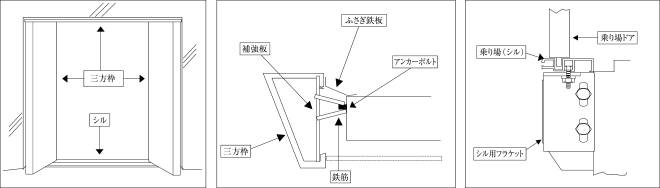 乗場枠取付作業のポイント乗場枠取付作業のポイント乗場枠取付作業のポイント乗場枠取付作業のポイント乗場枠取付作業のポイント乗場枠取付作業のポイント乗場枠取付作業のポイント乗場枠取付作業のポイント乗場枠取付作業のポイント乗場枠取付作業のポイント乗場枠取付作業のポイント作業工程作業の順序危険性又は有害性の特定危険の見積り危険の見積り危険の見積り危険の見積りリスク低減措置危険性又は有害性に接する人安全対策の評価安全対策の評価安全対策の評価安全対策の評価備　　　考作業工程作業の順序危険性又は有害性の特定可能性重大性評　価危険度リスク低減措置危険性又は有害性に接する人実効性効　果評　価危険度備　　　考８　レール立て１）レールブラケット取り付け・アンカー削孔時、錐が鉄筋等に接触した場合ドリルにふりまわされ、バランスを崩し足場から墜落したり、手首を捻挫したりする・ドリルの確実な保持と安全な体制確保作業者８　レール立て１）レールブラケット取り付け・アンカー削孔時、錐が鉄筋等に接触した場合ドリルにふりまわされ、バランスを崩し足場から墜落したり、手首を捻挫したりする・安全帯の確実な使用作業者８　レール立て１）レールブラケット取り付け・アンカー削孔時、錐が鉄筋等に接触した場合ドリルにふりまわされ、バランスを崩し足場から墜落したり、手首を捻挫したりする・作業床の確保職　長８　レール立て１）レールブラケット取り付け・塔内へ工具類の落下・上下作業の禁止作業者８　レール立て１）レールブラケット取り付け・ピットへの昇降時墜落する・タラップ、梯子等の昇降設備を使用する頓作業者８　レール立て２）バッファ台芯出し固定・つまづき、転倒・ピット内の整作業者８　レール立て２）バッファ台芯出し固定・ピットへの昇降時墜落する・タラップ、梯子等の昇降設備を使用する作業者８　レール立て３）最下段レールをバッファ台に乗せレールブラケットにて固定・バッファ台とレールに挟まれる・共同作業時、合図の復唱を確実に作業者８　レール立て４）順次レールをつり上げる・つり上げ中のレールが落下する・つり具の使用前点検作業者８　レール立て４）順次レールをつり上げる・つり上げ中のレールが落下する・玉掛けにはシャックル使用する作業者８　レール立て４）順次レールをつり上げる・つり上げ中のレールが落下する・有資格者による玉掛けの実施職　長８　レール立て５）レールブラケット位置にて順次芯出し・昇降路内への墜落・安全帯の確実な使用作業者８　レール立て５）レールブラケット位置にて順次芯出し・工具類の落下・上下作業の禁止作業者８　レール立て６）ブラケット仮溶接・有資格者による溶接作業の実施職　長８　レール立て６）ブラケット仮溶接・溶接火花で火傷・溶接手袋等保護具の使用作業者８　レール立て６）ブラケット仮溶接・アークで目を痛める・遮光眼鏡（面）の使用作業者８　レール立て６）ブラケット仮溶接・アークヒュームを吸い込む・防塵マスク（アーク溶接用）の使用作業者８　レール立て６）ブラケット仮溶接・溶接機による感電・使用前点検の実施作業者８　レール立て６）ブラケット仮溶接・溶接機による感電・ホルダーに溶棒をつけたまま放置しない作業者８　レール立て７）レール芯出し確認・溶接火花の飛散による火災・消火器、防火用水等の設置作業者８　レール立て８）ブラケット本溶接・６）に同じ作業者８　レール立てレール立て作業のポイント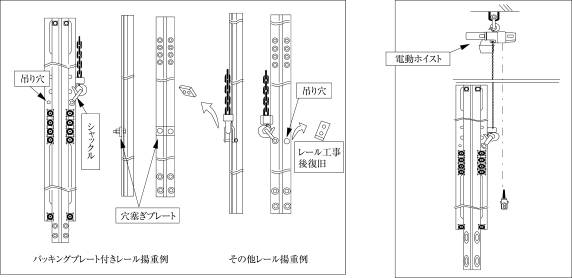 レール立て作業のポイントレール立て作業のポイントレール立て作業のポイントレール立て作業のポイントレール立て作業のポイントレール立て作業のポイントレール立て作業のポイントレール立て作業のポイントレール立て作業のポイントレール立て作業のポイントレール立て作業のポイント作業工程作業の順序危険性又は有害性の特定危険の見積り危険の見積り危険の見積り危険の見積りリスク低減措置危険性又は有害性に接する人安全対策の評価安全対策の評価安全対策の評価安全対策の評価備　　　考作業工程作業の順序危険性又は有害性の特定可能性重大性評　価危険度リスク低減措置危険性又は有害性に接する人実効性効　果評　価危険度備　　　考９　オーバーヘッド機器据え付け１）オーバーヘッド機器部品を最上階ホール前に運搬・重量物運搬により腰等を傷める・無理な姿勢で持ち運びしない作業者塔内電気工事のポイント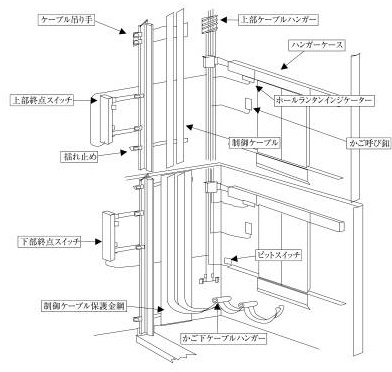 ９　オーバーヘッド機器据え付け１）オーバーヘッド機器部品を最上階ホール前に運搬・重量物運搬により腰等を傷める・運搬台車等の使用作業者塔内電気工事のポイント９　オーバーヘッド機器据え付け１）オーバーヘッド機器部品を最上階ホール前に運搬・部材間に手指を挟む・皮手袋の使用作業者塔内電気工事のポイント９　オーバーヘッド機器据え付け２）揚重機器設置・昇降路内へ工具類の落下・上下作業の禁止作業者塔内電気工事のポイント９　オーバーヘッド機器据え付け２）揚重機器設置・作業床への昇降時墜落する・安全帯の確実な使用作業者塔内電気工事のポイント９　オーバーヘッド機器据え付け３）カゴレール上部にブラケット取り付け・昇降路内へ製品、工具類の落下・上下作業の禁止作業者塔内電気工事のポイント９　オーバーヘッド機器据え付け３）カゴレール上部にブラケット取り付け・昇降路内へ墜落する・安全帯の確実な使用作業者塔内電気工事のポイント９　オーバーヘッド機器据え付け４）ウエイトレール上部にブラケット取り付け・昇降路内へ製品、工具類の落下・上下作業の禁止作業者塔内電気工事のポイント９　オーバーヘッド機器据え付け４）ウエイトレール上部にブラケット取り付け・昇降路内へ墜落する・安全帯の確実な使用作業者塔内電気工事のポイント９　オーバーヘッド機器据え付け４）ウエイトレール上部にブラケット取り付け・昇降路内へ墜落する・無理な姿勢での作業にならないよう作業床の整備作業者塔内電気工事のポイント９　オーバーヘッド機器据え付け５）オーバーヘッド機器取り付け・手指を挟む・皮手袋の使用作業者塔内電気工事のポイント９　オーバーヘッド機器据え付け５）オーバーヘッド機器取り付け・昇降路内へ製品、工具類の落下・上下作業の禁止作業者塔内電気工事のポイント９　オーバーヘッド機器据え付け５）オーバーヘッド機器取り付け・昇降路内へ墜落する・安全帯の確実な使用作業者塔内電気工事のポイント９　オーバーヘッド機器据え付け６）揚重機器撤去・昇降路内へ工具類の落下・上下作業の禁止作業者塔内電気工事のポイント９　オーバーヘッド機器据え付けオーバーヘッド機器据付作業のポイント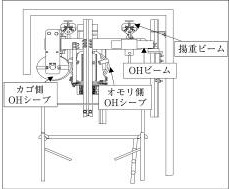 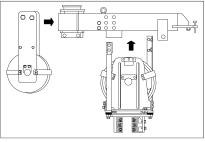 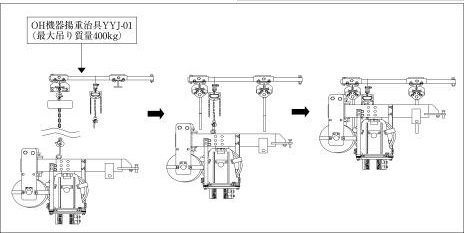 オーバーヘッド機器据付作業のポイントオーバーヘッド機器据付作業のポイントオーバーヘッド機器据付作業のポイントオーバーヘッド機器据付作業のポイントオーバーヘッド機器据付作業のポイントオーバーヘッド機器据付作業のポイントオーバーヘッド機器据付作業のポイントオーバーヘッド機器据付作業のポイントオーバーヘッド機器据付作業のポイントオーバーヘッド機器据付作業のポイントオーバーヘッド機器据付作業のポイント塔内電気工事のポイント10　塔内電気工事１）配管、配線図確認塔内電気工事のポイント10　塔内電気工事２）ガイドワイヤ、JB取り付け・昇降路内へ製品、工具類の落下・上下作業の禁止作業者塔内電気工事のポイント10　塔内電気工事２）ガイドワイヤ、JB取り付け・昇降路内へ墜落する・落下防止ツールの使用作業者塔内電気工事のポイント10　塔内電気工事２）ガイドワイヤ、JB取り付け・昇降路内へ墜落する・安全帯の確実な使用作業者塔内電気工事のポイント10　塔内電気工事３）ケーブルハンガー取り付け２）に同じ塔内電気工事のポイント10　塔内電気工事４）ケーブル取り付け２）に同じ塔内電気工事のポイント10　塔内電気工事５）COP取り付け２）に同じ塔内電気工事のポイント10　塔内電気工事６）配線整理２）に同じ塔内電気工事のポイント10　塔内電気工事７）接地工事２）に同じ塔内電気工事のポイント作業工程作業の順序危険性又は有害性の特定危険の見積り危険の見積り危険の見積り危険の見積りリスク低減措置危険性又は有害性に接する人安全対策の評価安全対策の評価安全対策の評価安全対策の評価備　　　考作業工程作業の順序危険性又は有害性の特定可能性重大性評　価危険度リスク低減措置危険性又は有害性に接する人実効性効　果評　価危険度備　　　考11　カウンターフレーム組立て１）先行して塔内に取り込んでいたカウンターフレームにシーブ取り付け・フレーム転倒により挟まれる・転倒防止措置の実施作業者カウンターフレーム組立作業のポイント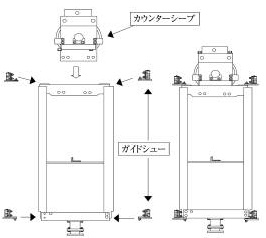 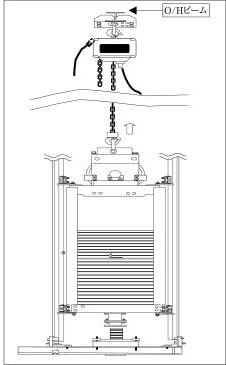 11　カウンターフレーム組立て２）バッファ取り付け・ピットへの昇降時墜落する・タラップ、梯子等の昇降設備を使用する作業者カウンターフレーム組立作業のポイント11　カウンターフレーム組立て３）フレーム枠をレール間に取り込む・フレームとレールに手指を挟む・共同作業時、合図の復唱を確実に行う作業者カウンターフレーム組立作業のポイント11　カウンターフレーム組立て４）ガイドシュの取り付け・重量物運搬により腰等を傷める・無理な姿勢で持ち運びしない作業者カウンターフレーム組立作業のポイント11　カウンターフレーム組立て５）フレームにウエイトを必要枚数積み込み・ウエイトが昇降路内に落下する・上下作業の禁止作業者カウンターフレーム組立作業のポイント11　カウンターフレーム組立て５）フレームにウエイトを必要枚数積み込み・オモリ間で手指を挟む・共同作業時、合図の復唱を確実に行う作業者カウンターフレーム組立作業のポイント11　カウンターフレーム組立て６）揚重機器にて揚重・フレームが落下・揚重機器、吊元、フック等の事前点検の実施作業者カウンターフレーム組立作業のポイント11　カウンターフレーム組立て６）揚重機器にて揚重・ウエイトが昇降路内に落下する・ウエイト外れ止めを確実に作業者カウンターフレーム組立作業のポイント11　カウンターフレーム組立て６）揚重機器にて揚重・ウエイトが昇降路内に落下する・有資格者による玉掛けの実施職　長カウンターフレーム組立作業のポイント11　カウンターフレーム組立て６）揚重機器にて揚重・ウエイトが昇降路内に落下する・上下作業の禁止作業者カウンターフレーム組立作業のポイント11　カウンターフレーム組立て７）チェンブロックにて最上部に固定・昇降路内へ墜落する・安全帯の確実な使用作業者カウンターフレーム組立作業のポイント12　メインロープ掛け１）ワイヤ（ドラム）を最上階ホール前に運搬・重量物運搬により腰等を傷める・無理な姿勢で持ち運びしない作業者カウンターフレーム組立作業のポイント12　メインロープ掛け２）所定シーブを通しワイヤ先端ソケットにてCW側ヒッチへ取り付け・昇降路内へ墜落する・安全帯の確実な使用作業者カウンターフレーム組立作業のポイント12　メインロープ掛け２）所定シーブを通しワイヤ先端ソケットにてCW側ヒッチへ取り付け・昇降路内へ墜落する・上下作業の禁止作業者カウンターフレーム組立作業のポイント12　メインロープ掛け３）カゴ側OHシーブとカウンター側OHシーブの中間部にてワイヤを垂らしマシンに掛ける・ワイヤ、シーブ間に手指が挟まれる・皮手袋の使用作業者カウンターフレーム組立作業のポイント12　メインロープ掛け３）カゴ側OHシーブとカウンター側OHシーブの中間部にてワイヤを垂らしマシンに掛ける・昇降路内へ墜落する・安全帯の確実な使用作業者カウンターフレーム組立作業のポイント12　メインロープ掛け４）カゴ側OHシーブ部にてワイヤドラム側ワイヤをカゴ下シーブの取り付け位置まで垂らす・ワイヤが滑りシーブ間に手指が挟まれる・クリップ等でのワイヤ固定作業者カウンターフレーム組立作業のポイント12　メインロープ掛け４）カゴ側OHシーブ部にてワイヤドラム側ワイヤをカゴ下シーブの取り付け位置まで垂らす・ワイヤが滑りシーブ間に手指が挟まれる・皮手袋の使用作業者カウンターフレーム組立作業のポイント12　メインロープ掛け４）カゴ側OHシーブ部にてワイヤドラム側ワイヤをカゴ下シーブの取り付け位置まで垂らす・昇降路内へ墜落する・安全帯の確実な使用作業者カウンターフレーム組立作業のポイント12　メインロープ掛け５）ワイヤ末端部をソケットにてカゴ側ヒッチプレートに取り付ける・昇降路内へ工具類の落下・上下作業の禁止作業者カウンターフレーム組立作業のポイント12　メインロープ掛け５）ワイヤ末端部をソケットにてカゴ側ヒッチプレートに取り付ける・昇降路内へ墜落する・安全帯の確実な使用作業者カウンターフレーム組立作業のポイント12　メインロープ掛けロープ掛け作業のポイント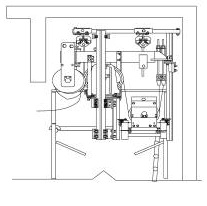 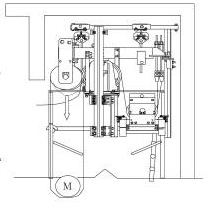 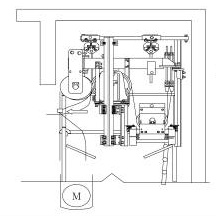 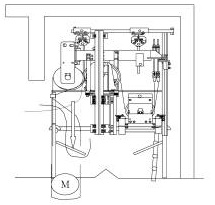 ロープ掛け作業のポイントロープ掛け作業のポイントロープ掛け作業のポイントロープ掛け作業のポイントロープ掛け作業のポイントロープ掛け作業のポイントロープ掛け作業のポイントロープ掛け作業のポイントロープ掛け作業のポイントロープ掛け作業のポイントロープ掛け作業のポイントカウンターフレーム組立作業のポイント作業工程作業の順序危険性又は有害性の特定危険の見積り危険の見積り危険の見積り危険の見積りリスク低減措置危険性又は有害性に接する人安全対策の評価安全対策の評価安全対策の評価安全対策の評価備　　　考作業工程作業の順序危険性又は有害性の特定可能性重大性評　価危険度リスク低減措置危険性又は有害性に接する人実効性効　果評　価危険度備　　　考13　マシン据え付け１）マシンを最下階ホール前に運搬する・重量物運搬により腰等を傷める・無理な姿勢で持ち運びしない作業者マシン据付作業のポイント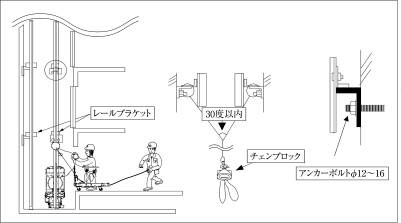 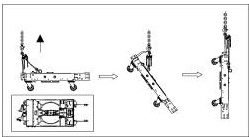 カーフレーム組立作業のポイント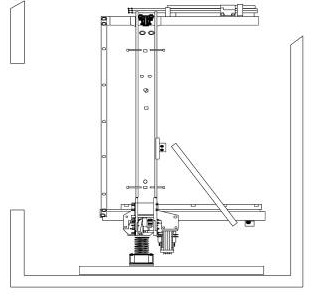 13　マシン据え付け２）つり上げ治具設置・ピットへの昇降時墜落する・タラップ、はしご等の昇降設備を使用する作業者マシン据付作業のポイントカーフレーム組立作業のポイント13　マシン据え付け３）マシンをつり上げピットに取り込む・マシンに引っ張られてピットに墜落する・乗り場口より距離をとり介錯ロープを使う作業者マシン据付作業のポイントカーフレーム組立作業のポイント13　マシン据え付け３）マシンをつり上げピットに取り込む・製品がピット内に落下する・上下作業の禁止作業者マシン据付作業のポイントカーフレーム組立作業のポイント13　マシン据え付け４）マシンから搬送用キャスターを取り外す・キャスターの落下・有資格者による玉掛けの実施職　長マシン据付作業のポイントカーフレーム組立作業のポイント13　マシン据え付け４）マシンから搬送用キャスターを取り外す・キャスターの落下・足場上、または最下部で取外す作業者マシン据付作業のポイントカーフレーム組立作業のポイント13　マシン据え付け５）マシンをバッファベースと連結する・手指の挟まれ、切れこすれ・共同作業時、合図の復唱を確実に実施作業者マシン据付作業のポイントカーフレーム組立作業のポイント13　マシン据え付け６）マシン上下部に振れ止めラケットを取り付ける・ボルト締め付け時、反動で手指をぶつける・ボルトサイズに見合った締め付け具使用作業者マシン据付作業のポイントカーフレーム組立作業のポイント13　マシン据え付け７）各ボルトを本締めしマシン発送用ブラケットを取り外す・ボルト締め付け時、反動で手指をぶつける・ボルトサイズに見合った締め付け具使用作業者マシン据付作業のポイントカーフレーム組立作業のポイント13　マシン据え付け８）つり上げ治具撤去マシン据付作業のポイントカーフレーム組立作業のポイント14　カーフレーム組立て１）カゴ枠材を最下階ホール前に運搬する・重量物運搬により腰等を傷める・無理な姿勢で持ち運びしない作業者マシン据付作業のポイントカーフレーム組立作業のポイント14　カーフレーム組立て２）カゴ組台を取り付けレベルを出す・ピットへの昇降時墜落する・タラップ、はしご等の昇降設備を使用する作業者マシン据付作業のポイントカーフレーム組立作業のポイント14　カーフレーム組立て２）カゴ組台を取り付けレベルを出す・ピットへの昇降時墜落する・下枠の引き込み方向に立ち入らない作業者マシン据付作業のポイントカーフレーム組立作業のポイント14　カーフレーム組立て３）下枠取り込み・仮固定・つり荷に激突される・有資格者による玉掛けの実施職　長マシン据付作業のポイントカーフレーム組立作業のポイント14　カーフレーム組立て３）下枠取り込み・仮固定・手指の挟まれ、切れこすれ・共同作業時、合図の復唱を確実に作業者マシン据付作業のポイントカーフレーム組立作業のポイント14　カーフレーム組立て４）立枠取り込み仮固定３）に同じ作業者マシン据付作業のポイントカーフレーム組立作業のポイント14　カーフレーム組立て５）床枠取り込み仮固定３）に同じ作業者マシン据付作業のポイントカーフレーム組立作業のポイント14　カーフレーム組立て６）上枠取り込み仮固定３）に同じ作業者マシン据付作業のポイントカーフレーム組立作業のポイント14　カーフレーム組立て７）芯出し及び固定・手指の挟まれ、切れこすれ・共同作業時、合図の復唱を確実に作業者マシン据付作業のポイントカーフレーム組立作業のポイント14　カーフレーム組立て８）レベル・ランニングクリアランス確認・手指の挟まれ、切れこすれ・共同作業時、合図の復唱を確実に作業者マシン据付作業のポイントカーフレーム組立作業のポイント14　カーフレーム組立て９）カゴ下シーブ取り付け・手指の挟まれ、切れこすれ・共同作業時、合図の復唱を確実に作業者マシン据付作業のポイントカーフレーム組立作業のポイント作業工程作業の順序危険性又は有害性の特定危険の見積り危険の見積り危険の見積り危険の見積りリスク低減措置危険性又は有害性に接する人安全対策の評価安全対策の評価安全対策の評価安全対策の評価備　　　考作業工程作業の順序危険性又は有害性の特定可能性重大性評　価危険度リスク低減措置危険性又は有害性に接する人実効性効　果評　価危険度備　　　考15　カゴパネル組立て１）カゴパネル材等を最下階ホール前に運搬・重量物運搬により腰等を傷める・無理な姿勢で持ち運びしない作業者15　カゴパネル組立て１）カゴパネル材等を最下階ホール前に運搬・部品の荷崩れ・転倒防止措置作業者15　カゴパネル組立て１）カゴパネル材等を最下階ホール前に運搬・手指を切る・皮手袋の使用作業者15　カゴパネル組立て２）天井取り込み仮固定・つり荷が落下する・有資格者による玉掛けの実施職　長15　カゴパネル組立て３）側板取り込み縫い付け・パネル転倒により挟まれる・共同作業時、合図の復唱を確実に作業者15　カゴパネル組立て３）側板取り込み縫い付け・手指を切る・皮手袋の使用作業者15　カゴパネル組立て３）側板取り込み縫い付け・塔内への墜落・安全帯の確実な使用作業者15　カゴパネル組立て４）天井取り付け固定・手指の挟まれ、切れこすれ・無理な姿勢で作業をしない作業者15　カゴパネル組立て５）幕板取り付け・手指の挟まれ、切れこすれ・無理な姿勢で作業をしない作業者15　カゴパネル組立て６）カゴの倒れ確認・手指の挟まれ、切れこすれ・無理な姿勢で作業をしない作業者15　カゴパネル組立て７）ドアマシン取り付け・重量物運搬により腰等を傷める・無理な姿勢で持ち運びしない作業者15　カゴパネル組立て８）カードアパネル取り付け・ドア転倒により挟まれる・共同作業時、合図の復唱を確実に行う作業者15　カゴパネル組立て９）カゴ周り機器、カゴ上手すり取り付け・塔内への墜落・安全帯の確実な使用作業者15　カゴパネル組立てカゴパネル組立作業のポイント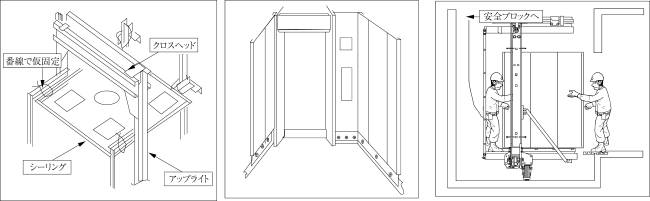 カゴパネル組立作業のポイントカゴパネル組立作業のポイントカゴパネル組立作業のポイントカゴパネル組立作業のポイントカゴパネル組立作業のポイントカゴパネル組立作業のポイントカゴパネル組立作業のポイントカゴパネル組立作業のポイントカゴパネル組立作業のポイントカゴパネル組立作業のポイントカゴパネル組立作業のポイント作業工程作業の順序危険性又は有害性の特定危険の見積り危険の見積り危険の見積り危険の見積りリスク低減措置危険性又は有害性に接する人安全対策の評価安全対策の評価安全対策の評価安全対策の評価備　　　考作業工程作業の順序危険性又は有害性の特定可能性重大性評　価危険度リスク低減措置危険性又は有害性に接する人実効性効　果評　価危険度備　　　考16　試運転・調整１）各所清掃・照明確保・ピットへの昇降時墜落する・タラップ、梯子等の昇降設備を使用する作業者試運転・調整作業のポイント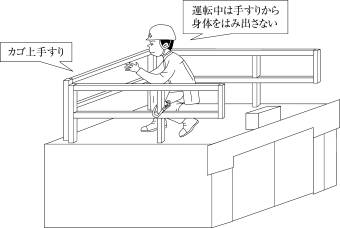 16　試運転・調整１）各所清掃・照明確保・昇降路内へ工具の落下・上下作業の禁止作業者試運転・調整作業のポイント16　試運転・調整１）各所清掃・照明確保・昇降路内への墜落・安全帯の確実な使用作業者試運転・調整作業のポイント16　試運転・調整２）各機器取り付け状態確認・１）に同じ作業者試運転・調整作業のポイント16　試運転・調整３）制御盤ユニット間の接続確認・１）に同じ作業者試運転・調整作業のポイント16　試運転・調整４）試運転に必要なコネクタ・外線の接続・１）に同じ作業者試運転・調整作業のポイント16　試運転・調整５）絶縁抵抗測定試運転・調整作業のポイント16　試運転・調整６）混触の確認試運転・調整作業のポイント16　試運転・調整７）必要なブレーカー・スイッチの投入・感電・電源遮断の確認作業者試運転・調整作業のポイント16　試運転・調整８）低速運転確認・回転部、可動部、CWへの挟まれ、巻き込まれ・手すりから身体をはみ出さない作業者試運転・調整作業のポイント16　試運転・調整８）低速運転確認・回転部、可動部、CWへの挟まれ、巻き込まれ・回転部等へ接触しない体勢の確保作業者試運転・調整作業のポイント16　試運転・調整８）低速運転確認・回転部、可動部、CWへの挟まれ、巻き込まれ・安全帯の確実な使用作業者試運転・調整作業のポイント16　試運転・調整９）非常止め試験・カゴ、ピット間に挟まれ・共同作業時、合図の復唱を確実に作業者試運転・調整作業のポイント16　試運転・調整９）非常止め試験・回転部、可動部への挟まれ、巻き込まれ・回転部等へ接触しない体勢の確保職　長試運転・調整作業のポイント16　試運転・調整９）非常止め試験・昇降路内へ工具の落下・上下作業の禁止作業者試運転・調整作業のポイント16　試運転・調整10）各階乗り場係合装置の調整・カゴ、昇降路間への挟まれ・共同作業時、合図の復唱を確実に作業者試運転・調整作業のポイント16　試運転・調整10）各階乗り場係合装置の調整・カゴ、昇降路間への挟まれ・下降運転にて実施作業者試運転・調整作業のポイント16　試運転・調整11）高速運転確認・カゴ、ピット間に挟まれ・カゴ上、ピット内での高速運転禁止職　長試運転・調整作業のポイント16　試運転・調整11）高速運転確認・回転部、可動部、CWへの挟まれ、巻き込まれ・カゴ上、ピット内での高速運転禁止職　長試運転・調整作業のポイント